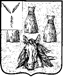 АДМИНИСТРАЦИЯСАМОЙЛОВСКОГО МУНИЦИПАЛЬНОГО РАЙОНА САРАТОВСКОЙ ОБЛАСТИПРОТОКОЛ №327.07.2023 г.                                                                               р.п. СамойловкаЗаседание комиссии по улучшению инвестиционного климата в Самойловском муниципальном районе Саратовской областиПрисутствовали:   13 чел.Председательствующий: Мельников Михаил Анатольевич – глава Самойловского муниципального района Саратовской областиПовестка дня: Об итогах социально-экономического развития Самойловского муниципального района Саратовской области за 1 полугодие 2023 года;О реализованных инвестиционных проектах в первом полугодии 2023 года на территории Самойловского муниципального районаСлушали:Завгороднего Д.П. – начальник отдела сельского хозяйства администрации Самойловского муниципального района Саратовской области,Николенко Е.А. – заместителя начальника экономического отдела администрации Самойловского муниципального района.Решили:Принять к сведению информацию об итогах социально-экономического развития Самойловского муниципального района Саратовской области за 1 полугодие 2023 года;Принять к сведению информацию о реализованных инвестиционных проектах за 1 полугодие 2023 года на территории Самойловского муниципального района.Председатель комиссии                                       Мельников М.А.Секретарь комиссии                                       Николенко Е.А.